Alternativt förslag till Kommunstyrelsens sammanträde 2023-04-03:E4: Framtagning av regelverk och informationsmaterial avseende intraprenader (Budgetuppdrag 2021)Vänsterpartiet är inte konsekvent motståndare till intraprenader. Vi ser att sådana kan medföra positiva delar i form av att underlätta för inflytande för de anställda. Vidare kan de också innebära att nya metoder utvecklas. Samtidigt ser vi också risker med att minska den kommunala demokratins möjlighet att påverka verksamheten. Med bakgrund i detta anser vi att det skulle vara rimligt att regelverket för intraprenader först införs som en försöksverksamhet för att sedan utvärderas. Införda intraprenader under försöksverksperioden kan ändå leva vidare efter försöksperiodens avslutande.Med anledning av ovanstående föreslår Vänsterpartiet Kommunstyrelsen föreslå Kommunfullmäktige besluta:Att Kommunstyrelsens uppdrag om framtagning av regelverk och informationsmaterial avseende intraprenader är genomfört. Uppdraget kan därmed avskrivas.Intraprenad som verksamhetsform ska införas i Borås Stad som en försöksverksamhet som utvärderas senast 2026-06-30. Därefter fattas ett beslut om intraprenad som verksamhetsform ska bli permanent.Borås Stads nämnder ska under försöksperioden informera om möjligheten att driva verksamheter i intraprenadform.För Vänsterpartiet i KommunstyrelsenStefan Lindborg och Anne Rapinoja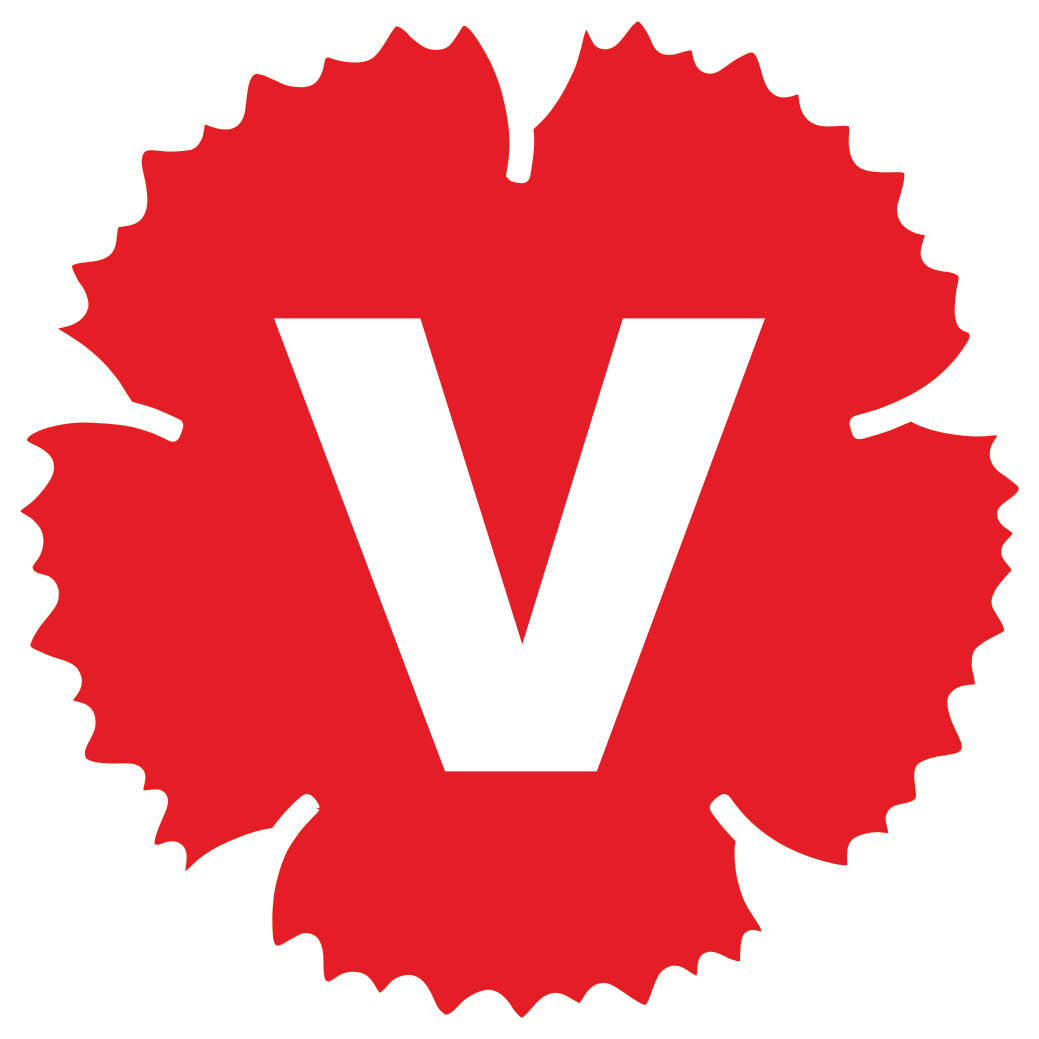 